2.  Auricher  Neujahrsmarathon 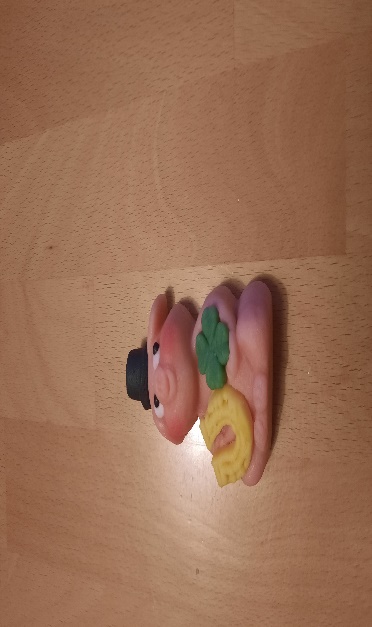                   Thomas Brem               Platz :                AK: M 50            Strecke:                  Km           Zeit:Holger Sigl, Aurich,01.01.2023